Me reconnaîtras-tu ?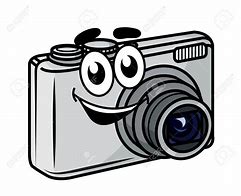 Quelques portraits « cachés » découverts sur Pinterest.A préparer éventuellement pour la réunion de parents…….Ou lors d’ une rencontre entre classes, correspondants, …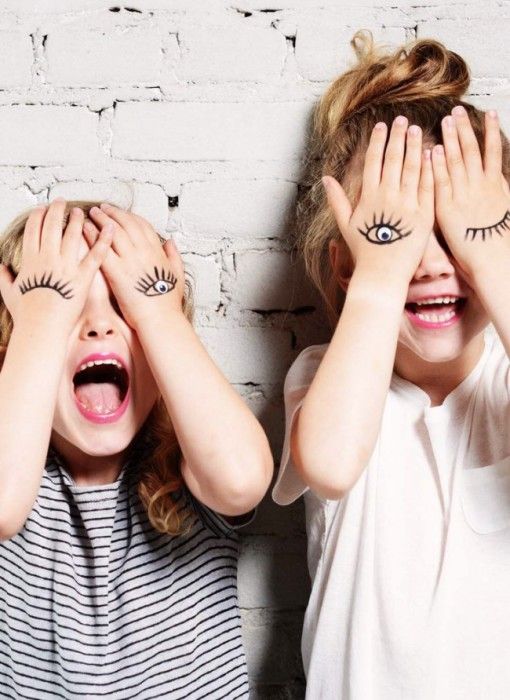 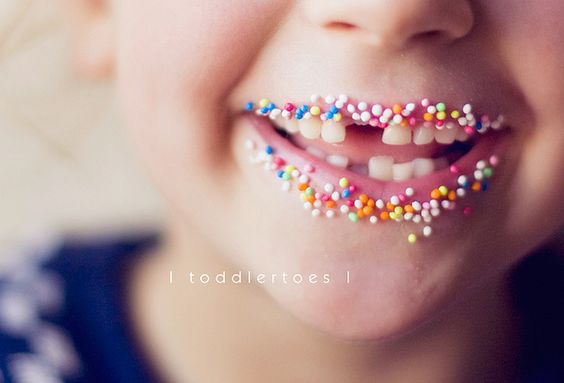 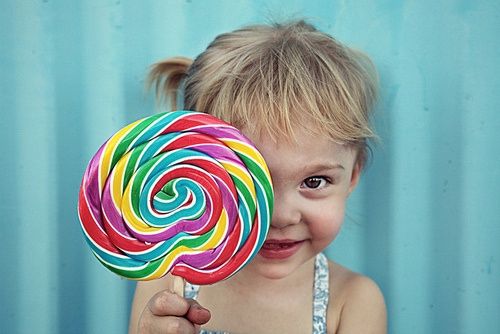 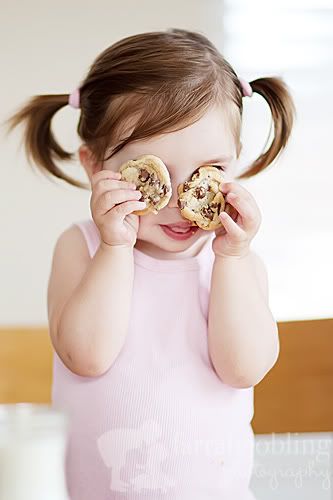 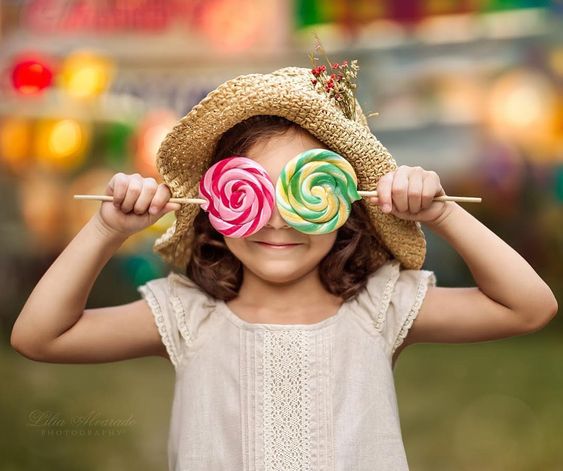 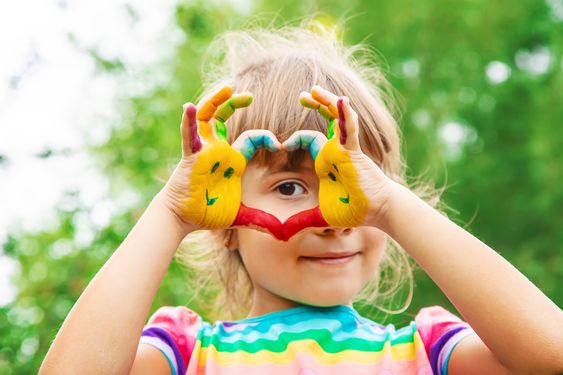 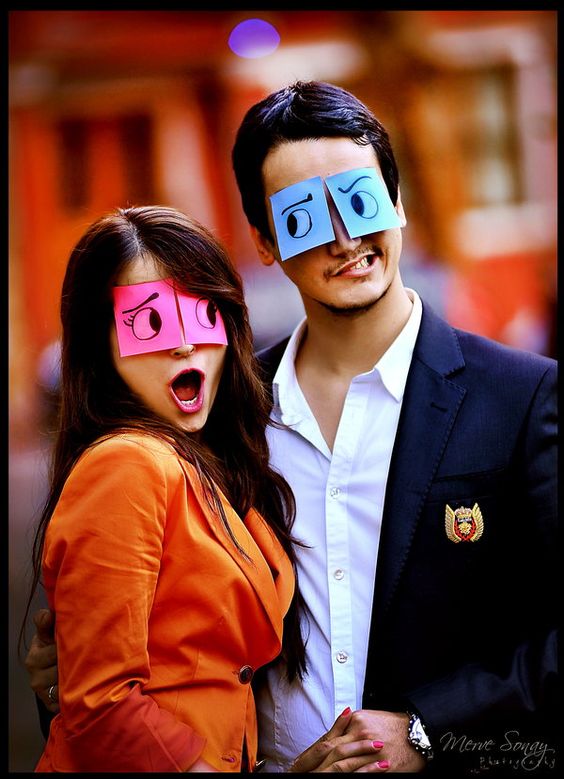 